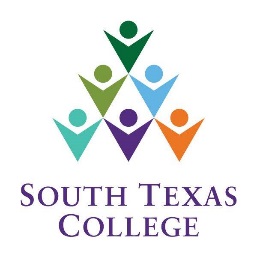 192575Computer Science CITP Faculty Preparation Day [Tuesday, August 17 2021]Microsoft Teams9:30 a.m. – 11:30 a.m.AGENDA09:30AM - Dr. Kevin Peek – “Current State of Affairs Regarding CBE Education”10:00AM - Dr. Andres Padilla-Oviedo – Transitioning to Blackboard Ultra10:30AM - Saul Garza – Center of Learning Excellence Coordinator11:00AM - Saeed MolkiDepartment UpdatesIncompletesSection outlines and ConcourseStarFishDivision Curriculum Committee Nominations (two individuals)Acknowledging FLAC and ConcourseDon’t forget Remote Check-in: COSC2021Questions/Concerns?